27U ENCLOSURE 19" CABINET 600X1000 FLOOR STANDING SERVER RACK - VALUCAB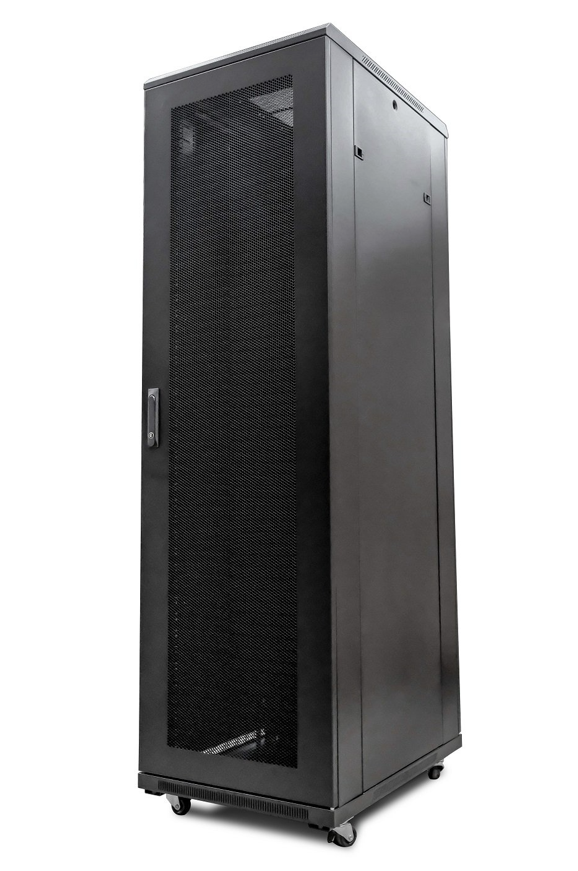 DESCRIPTIONRedefining Cost Effective But Quality Universal Server Enclosures 

Wanting a cost-effective, no bundled accessory universal server
enclosures for your business?

The new range of LMS Data ValuCab 1000mm deep universal enclosures are
probably just what you are looking for.No bundled accessories such as fan trays
or shelving, just a standard, UK assembled 19-inch enclosure available in a range of
popular sizes. With an extended enclosure depth
means you can deploy almost all rack mount servers from the likes of HP, IBM,
Dell and Fujitsu with minimal fuss*. Ideal for the extra deep form-factor also of
managed switches, SAN and of course rack-mount power solutions, the LMS Data

ValuCab is ideal for both private and public sector deployments.
LMS Data does not skimp on the accessories you will always need, these
included ball-raced castors and fitted jacking feet to help deploy the ValuCab in
its ideal position, securely.SPECIFICATIONSETSI 19” front/rear profiles, adjustableVertical Cable Management (800mm wide only)Lockable mesh front door, reversible if requiredRemovable side panels, rear lockable doorIdeal for Dell(tm), IBM(tm), Fujistsu(tm) serversSupplied with Castors and Jacking FeetUK Assembled and quality assuredTECHNICAL INFOSKU/MPN: CAB-FE-27U-6100NAEAN: 8400800033123Weight: 100.0 KgDimensions: 600x1000x1370mmFILESDatasheet - CAB-FE-27U-6100NA